 Schedule for Room 8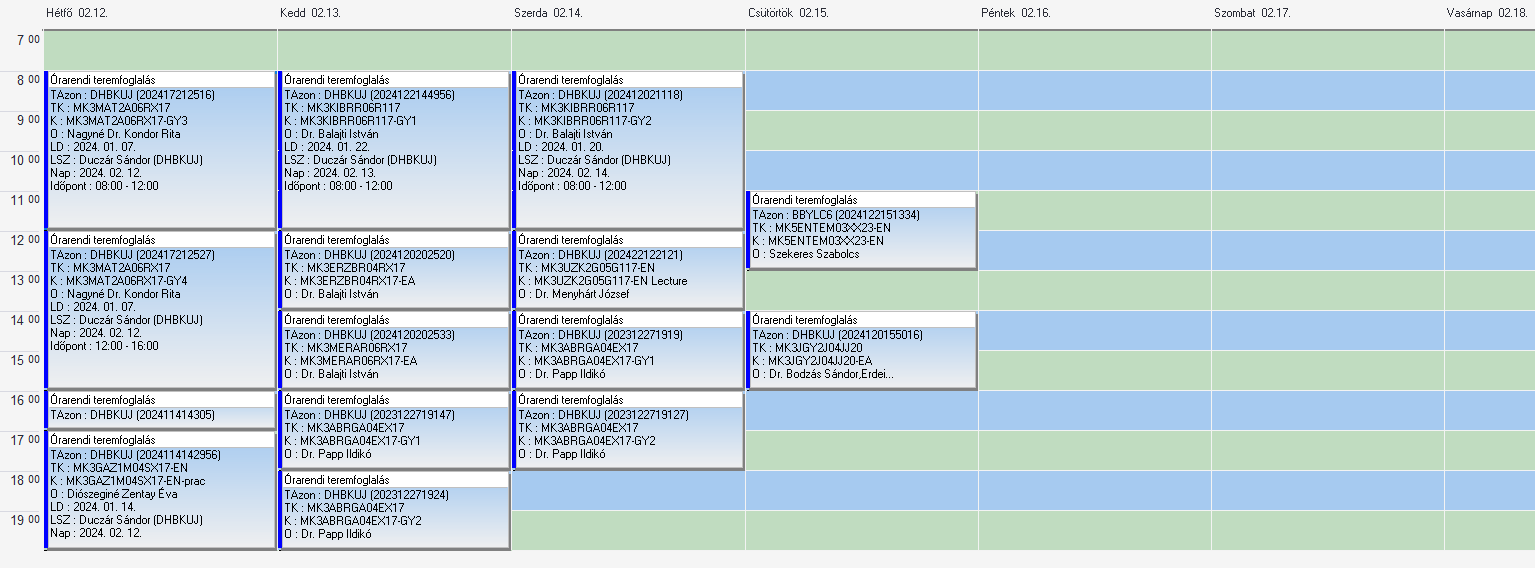 